TATATJARA KEBAKTIAN di RUMAHORDE VOOR EEN HUISDIENST13 Desember 2020ADVENT III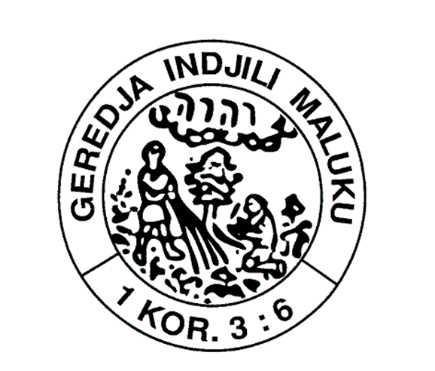 Voorbereiding / PersiapanNjanjian / Lied BNG 311 : 1Salam / GroetDamai sedjahtera dengan rumah ini dan semua orang jang berada dalamnjaVrede zij met dit huis en met allen die in dit huis zijnHanja di Allah djiwaku teduhAlleen bij God is stilte voor mijn zielKeselamatanku datang dari TuhanMijn redding komt van HemPudji-pudjian / LofprijzingHormat bagi Allah Bapa dan Anak dan roh KudusEer aan de Vader en de Zoon en de heilige GeestSeperti pada awal dan sekarang dan senantiasaZoals het was in het begin en nu en altijddan dari kekal sampai kekal  en in de eeuwen der eeuwen AminNjanjian / Lied BNG 238 : 1, 2	Doa / Gebed Pembatjaan Alkitab / Schriftlezing:  Jesaja 61: 1-4; 8-11Renungan / OverdenkingNjanjian / Lied BNG  344 : 1, 2Doa Penutup / Afsluitend GebedNjanjian Berkat /  Zegenlied (gezongen) BNG 419:3 atau 421Sertai kami Tuhan 		D m r  m  f  S  mBerkatMu turunlah		l   s  f  m  r  MKu^asaMu Kaulimpahkan	s  l   l   c  d  L  sPenuh karunia			m r  d  d  c  D